SRI RANGA COLLEGE OF EDUCATION(AFFILIATED BY NCTE AND UNIVERSITY OF MYSORE)NEAR RING ROAD, HEMAVATHI NAGAR LAST STAGE, HASSAN-573202. KARNATAKA.(Under the auspices of Sri Ranga Education Society (R.) Hassan)    Phone: 08172-260121Part-IA. General Information i. Name and address of the Institution :	       SRI RANGA  COLLEGE OF EDUCATION, 	                                                                           NEAR RING ROAD,HEMAVATHI NAGAR LAST STAGE,                                             	                                         HASSAN-573202. KARNATAKA.District : 					 HASSANEmail : 					   srirangaeducationtrust@gmail.comii. Year of establishment : 			  2007-08iii. Teacher Education Programmes(s) offered in Institutioniv. Details of Affiliationv. Status of Affiliation  						- 	Temporary      In the case of Temporary Affiliation, It is valid up to  	 	– 	2016-17vi. Type of Management 						-  	Self-Financing Institutionvii. In the case of Government aided or Self Financing Institution mention if the institution is managed by								 – 	Registered Societyviii. Status of the Institution 	–  Department in a composite Institution offering UG/PG 					   Programmes in various disciplines.xi. Institution meant for						 – 	Co- Educational x. Accessibility Whether assessable in all weather and through pucca road	 – 	YesName the nearest railway station					 – 	   Hassan.i. History of the Institution Our institution was established in the year 2007. It has been affiliated to the university  of Mysore  and recognized by the national council for teacher education. Our institution is situated in the Hassan city Hemavathi Nagar Last stage, Near Ring Road. We feel proud to say that we have well qualified experienced and enthusiastic teaching faculty and sufficient infrastructure such as own building, Wide play ground, Labs, Library, for the student teachers. ii. GOALTO CONTRIBUTE GOOD TEACHERS FOR THE SOCIETY iii. VISIONTo pursue the spirit of Learning, Creativity, and ChallengeTo Establish high quality institution that will equip the students with the competitive edge with regard to academic excellenceTo support all round development of the personality among the student teachers with special emphasis on character buildingTo mould the student teacher by inculcating rich, moral and spiritual values to develop into good human beings.To assist to have all the good qualities of a true teacher iv. MISSION Disciplinary, Simplicity, High Thinking and respectable knowledge.Developing professionalism among teacher to improve the teaching standards in the surrounding areas.Developing creativity among teachers in order to nurture creativity in the future generation v. Significant Achievements Every year more than 80%  of our students teacher get Distinctions in the University Examinations vi. Eminent AlumniOur alumni students are working as teachers, Lecturers, University Professors, Education officers across the state.Part –II1.Campus and Infrastructure.a.  Available land area b. Whether the Available land is onOwnership basis c. Built up area in square meters – 3305 sq.mts d. Mention if fire safety equipment has been installed – Yes.     If Yes,  - Mention if the same are installed as per building bye laws  - Yes.e. Mention the facilities Available for differently abled persons 1.Wheel –Chair2.Crutches for physically Disabled f. Mention if Hostel facilities  are available 		–    Yes 1. Mention if Hostel facilities  are available  for female students –   50g. The information regarding the available infrastructure be provided in the following table 2.Teaching and Non- teaching StaffNo. of staff members in position at the time of commencement of the Current Session : a. Principal/HOD  –  1b. Academic Staff : 13 +3 =16Professor - 1Associate Professor/ReaderAssistant Professor/ Lecturer -13 Any other - 3Total Academic Staff - 17c. Total Administrative, Technical and Professional Staff -   07d. No. of Vacant position as on the date of last revision of websitee. Number of Academic and other staff recruited during the Currant sessionAcademic	 – 3Other		 – 1f. Number of academic and other staff who left the institution during the        current Session(2016-17) 	-      4Mr. H TukaramMrs. A J RoopaMr. S P PrasadThe list of staff be provided in the Tabular  from as given below :A. Academic staff as on  - Aug -20163. Student on the Rolls of the Institution - 79a) Date of commencement of the current academic session  – 29/02/2016b) Last date fixed by the affiliating body for admission – 6/04/2016c) Date of last admission made in the institution –  6/04/2016d) Mode of selection of the students; whether students are selected by the affiliating Body of by        the institution.Selected by State GovernmentSelected by Institution e) Whether entrance test is conducted by the Institution/ Affiliating body/State Govt- Nof) No. of Students enrolled in the current academic session – 79g) Category – wise distribution of students h) No. of students in each Pedagogy Subjects i) Details of enrolled students Students Enrolled for the Current SessionProgramme  : B.Ed                                                                                           Academic Session 2015-164.Financial Statusa. Endowment fund maintained by the TEI Amount 	– 5,00,000 RsBank 		– Syndicate Bank FDR Number -  SBK728219b. Reserve Fund maintained by the TEIAmount	 – 7,00,000 RsBank 		– Syndicate Bank FDR Number -  SBK728220C. Annual fee charged from students of different Programme and Annual fee fixed by the state Govt. for different Programme.d. Mention if Fee concession or scholarships are given to students  -  YesIf yes, Give details,Students get scholarships from social welfare, Minority, and OBC Departments of the state of Karnataka.e. Income during the previous academic sessionf. Expenditure during the Previous Academic Session g. Whether Balance Sheet of the previous Academic Session has been displayed – Yes5.Instructional ResourcesA. Librarya) Sitting capacity in the Reading Room - 100b) Number of Books - 4400c) Number of Titles - 760d) Number of Reference books like encyclopedias, Dictionaries -  618e) Name of journals subscribed – 151. Indian Education Review2. School Science3. Indian Journals of Teacher Education Anweshika4. Journal of Educational Research And Extension5. Shikshana Soudha 6. Journal of Educational Research and Extension7. Dimensions Education8. Conceptual Inputs for Secondary Teacher Education9. Policy Perspectives in Teacher Education10. Teacher Education11. Yoga Education B.Ed 12. Viveka Prabha13. Spardha Spoorthi14. Psychology 15. Teachers B. ICT Resource Centre Number of Computer Systems - 20Availability of Internet facility - 20Accessibility of Internet facility to students - 20Number of CD ROMs - 15Number of Resources added during the Current Session - 15Name of Resourcei. CD Roms Number of Resources added during the previous academic sessionName of Resource 	i. Computer - 2Ii. Internet facility –Campus in vaifaiC. Art & Craft Resource Centre ( Essential items  available be mentioned) i. Drawing Board ii. Painting Kitiii. Dressing Tableiv. Musical Articlesv. Metal Rack vi.  Carpenter’s Kit Number of Resources added during the previous academic session 	Name of Resourcesi . Screens with stand – 2 setsii. Music system – 1iii. Musical Articles – 15iv. Dressing Table -2D. Curriculum Laboratory ( Essential items  available be mentioned)Number of Resource added during the previous academic sessionName of Resource i . Television – 1ii. Projector    - 6iii. Computers  - 6E. Physical Education Resource Centre ( Essential items  available be mentioned)i . Cricket Playing Kitii. Volley ball iii. Carom Board vi. Chessv. Throw ballvi. Shuttle cock Number of Resource added during the previous academic session Name of Resource i . Cricket Set – 2ii. Volley Ball – 5iii. Throw Ball – 5iv. First Aid kit – 1v. Cricket Set -  3 setsvi. Volleyball - 10vii. Ball badminton balls - 24  viii. Ball badminton bats - 12 ix. Shuttle cocks - 4 boxesx. Shuttle bats	- 12 xi. Tennicoit rings – 24xii. Shot put- 46. Academic ManagementDaily working hours – 6Number of working days in week – 6Total no. of working days in the previous academic session – 110Programme wise results of Students for last three yearsNumber of Ex- students of the Institution who qualified in the Central or State Eligibility Test during the Previous two years.Name & Number of schools available for internship during the current session Govt/Aided schoolsSri Malemalleswara High School, Salagame, Hassan(T)Govt. High school, Somanahally, Hassan (T)Govt. Girls High school, Alur, Alur (T)Nanjundeswara High School, Moselehosahally (T)Sri Adichunchanagiri High School, K Herehally, Hassan (T)Govt. PU College (High School), Hagare, Belur (T)Govt. High School, Gavenahally, Hassan (T)Govt. High School, Pradhana, Hassan (T)Satyanarayana High. School Arekalhosalli, Hassan.Arpana High School, Alur.Govt. High School, Adgur Belur (T)Hemavathi High  School, Gorur.Private recognized SchoolSathyanarayana High School, Arekle, Hosahally, Hassan (T)Arpana High School, Alur.Hemavathi High  School, Gorur.Sri Adichunchanagiri High School, K Herehally, Hassan (T)Nanjundeswara High School, Moselehosahally (T)Sri Malemalleswara High School, Salagame, Hassan(T)Rural SchoolSri Malemalleswara High School, Salagame, Hassan(T)Govt. High school, Somanahally, Hassan (T)Govt. Girls High school, Alur, Alur (T)Nanjundeswara High School, Moselehosahally Sri Adichunchanagiri High School, K Herehally, Hassan (T)Govt. PU College (High School), Hagare, Belur (T)Govt. High School, Adgur Belur (T)Urban SchoolGovt. High School, Gavenahally, Hassan (T)Govt. High School, Pradhana, Hassan (T)Arpana High School, Alur.Hemavathi High  School, Gorur.Satyanarayana High. School Arekalhosalli, Hassan.Total number of internship days in the previous academic session  –  6 weeks (1 year Programme)Total Number of Mentor teacher associated with the Internship programme  –  8+1 Did the institution conduct orientation progarmme cum consultation meeting with the Heads of Internship School                                                                                         - YesDid the Institution conduct the Planning cum consultation meeting with the Heads of Intership School ?                                                                                                           -YesDetails of Internship SchoolDetails of Academic Programmes like Conference, Seminar, Workshops, Training Programmes organized, During the previous academic session.Seminars and WorkshopThe Institution conducts Micro Teaching workshop, Evaluation Workshop and other Useful workshops during the academic session.7.Governance Structures :a) Has the institution Constituted the Management Committee – YesNo. of meetings of the Management committee held during the Previous academic session            - 3b) Has institution established a Grievance Redressed Mechanism                                                       - Yesc) Has institution established anti ragging mechanism                                                                           - Yesd) Has institution constituted the Quality Assurance Cell						    -Yes e) Mention if any other structure has been created to enhance effectiveness of the Institution     - Yes8.Revision/Modification of Website i. Academic session in respects of which above information in Part II is Provided.ii. Date of last Revision of website – 25/9/2016iii. Periodicity of Website Revision AnnuallyCertificateCertified that the data provided in the website is authentic to the best of my knowledge Further I am duly authorized by the management of the institution to provide the information.Name –SURENDRA KUMAR  A BDesignation	-  Principal E-mail Id		–  srirangaeducationtrust@gmail.com S.NoProgrammeNumber and Year of NCTERecognitionSanctioned Intake01B.Ed(2Year Course)APSO 5841/23-5-2007/319050+50 (2 units)S.NoProgrammeName of the Affiliating BodyNumber and YearAffiliation1B.EdUniversity of Mysore--S.NoInfrastructureInfrastructureWhether available:Yes/NoSize in Sq.ftSize in Sq.fta.Classroomi. Classroom -1ii. Classroom – 2iii. Classroom – 3vi. Classroom - 4Classroomi. Classroom -1ii. Classroom – 2iii. Classroom – 3vi. Classroom - 4YesYesYesYes850 Sq.ft850 Sq.ft850 Sq.ft850 Sq.ft850 Sq.ft850 Sq.ft850 Sq.ft850 Sq.ftb.Multipurpose HallMultipurpose HallYes2800 Sq.ft2800 Sq.ftc.Library –cum- Reading RoomLibrary –cum- Reading RoomYes1330 Sq.ft1330 Sq.ftd.ICT Resource CentreICT Resource CentreYes500 Sq.ft500 Sq.fte.Curriculum LaboratoryCurriculum LaboratoryYes3230 Sq.ft3230 Sq.ftf.Art & Resource CentreArt & Resource CentreYes425 Sq.ft425 Sq.ftg.Health & Physical Education Resource CentreHealth & Physical Education Resource CentreYes200 Sq.ft200 Sq.fth.Multipurpose Play field Multipurpose Play field Yes22.350 Sq.ft22.350 Sq.ftg.(ii) Whether following facilities are available in the Institution :g.(ii) Whether following facilities are available in the Institution :g.(ii) Whether following facilities are available in the Institution :g.(ii) Whether following facilities are available in the Institution :g.(ii) Whether following facilities are available in the Institution :g.(ii) Whether following facilities are available in the Institution :a.a.Principal’s Office Principal’s Office Principal’s Office Yesb.b.Staff RoomsStaff RoomsStaff RoomsYesc.c.Administrative office Administrative office Administrative office Yesd.d.Visitors RoomVisitors RoomVisitors RoomYese.e.Separate Common Room for male & female student Separate Common Room for male & female student Separate Common Room for male & female student Yesf.f.Seminar RoomSeminar RoomSeminar RoomYesg.g.CanteenCanteenCanteen-h.h.Separate toilet facility for male & female studentsSeparate toilet facility for male & female studentsSeparate toilet facility for male & female studentsYesi.i.Separate toilet facility for StaffSeparate toilet facility for StaffSeparate toilet facility for StaffYesj.j.Separate toilet facility for differently abled personSeparate toilet facility for differently abled personSeparate toilet facility for differently abled personYesk.k.Parking SpaceParking SpaceParking SpaceYesl.l.Open space for Additional AccommodationOpen space for Additional AccommodationOpen space for Additional AccommodationYesm.m.Store RoomStore RoomStore RoomYesn.n.Medical facilityMedical facilityMedical facilityYesS.NoAcademicPositionsNo.of VacantPositionsOther StaffNo. of. Vacant Position1Principal/HOD-Administrative Staff-2Professor-Technical Staff-3Associate Professor/ Reader-Professional Staff-4Assistant Professor/ Lecturer-Academic Staff as on – Feb-2016Academic Staff as on – Feb-2016Academic Staff as on – Feb-2016Academic Staff as on – Feb-2016Academic Staff as on – Feb-2016Academic Staff as on – Feb-2016Academic Staff as on – Feb-2016Academic Staff as on – Feb-2016Academic Staff as on – Feb-2016Academic Staff as on – Feb-2016Academic Staff as on – Feb-2016Academic Staff as on – Feb-2016SI. NoName of the Staff MemberDesignationAcademic QualificationProfessionalQualificationDate ofBirthDate ofAppointmentWhether Approved by the affiliation University/BodyPay Scale or ConsolidatedAmountTotalEmolumentsRetirement Benefits,CPF.etcPhotographSURENDRA KUMAR A BPRINCIPALMA.MSc, M.PhilM.Ed11-07-197604-10-2010YES23000-2500-28000-1100-8000-3900038000--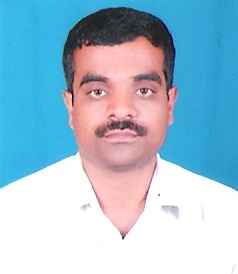 NAVEEN KUMAR D SAsst. ProfessorMA,M.Ed,M.PhilM.Ed30-05-198301-12-2008YES20000-1815-22515-1118-26780-2853028000--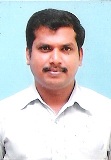 NINGE GOWDA D SAsst. ProfessorMA,M.EdM.Ed14-05-196901-10-2010YES20000-1815-22515-1118-26780-2853028000--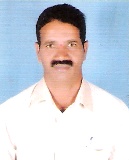 HARISHA R JAsst. ProfessorM.Sc,M.Ed,SLETM.Sc, M.Ed30-05-198610-01-2011YES20000-1815-22515-1118-26780-2853028000--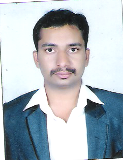 DWARAKESHA M PAsst. ProfessorMA,M.EdM.Ed28-08-197901-09-2012YES20000-1815-22515-1118-26780-2853028000--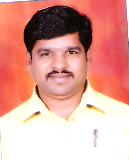 KALPANA M TAsst. ProfessorMA .M.EdM.Ed15-05-198401-06-2015YES20000-1815-22515-1118-26780-2853028000--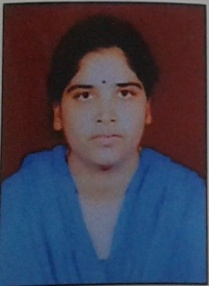 SHIVAKUMAR S KAsst. ProfessorMA,M.Ed, PGDHEM.Ed08-07-198505-12-2014YES20000-1815-22515-1118-26780-26000--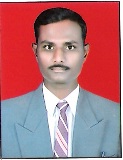 ESHWARAPPA Y HAsst. ProfessorMA,M.EdM.Ed07-07-197501-06-2015YES20000-1815-22515-1118-26780-26000--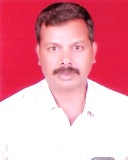 SOMASHEKARA T RAsst. ProfessorMA,M.EdM.Ed20-12-198528-06-2016YES20000-1815-22515-1118-26780-26000--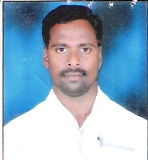 SATHISH M VAsst. ProfessorMA,M.Ed,SLETM.Ed21-11-197401-06-2015YES20000-1815-22515-1118-26780-26000--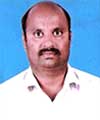 THRINETHRAPPA D SAsst. ProfessorM.Sc,M.EdM.Ed01-05-197028-06-2016YES20000-1815-22515-1118-26780-26000--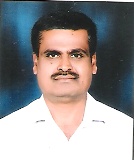 HARISH KAsst. ProfessorM.Sc,M.Ed,NETM.Ed10-07-198428-06-2016YES20000-1815-22515-1118-26780-26000--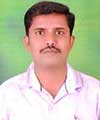 MANJUNATHA  SAsst. ProfessorMA,MEdM.Ed20-06-196128-06-2016YES20000-1815-22515-1118-26780-26000--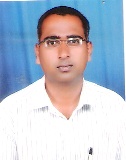 KIRAN KUMARHULLANNAVARAsst. ProfessorMA,MEdM.Ed22-07-198328-06-2016YES20000-1815-22515-1118-26780-26000--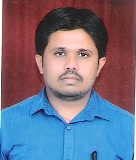 DIVYA  RPhy DirectorM.PEdM.PEd06-16-198728-06-2016YES20000-1815-22515-22000--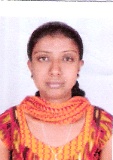 HEMA NMusicVIDVANVidvan16-01-197615-12-2014YES1500015000--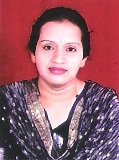 NAZIMA BEGUMARTMFAMFA25-03-198028-06-2016YES1000010000--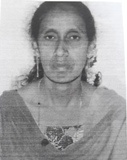 B. Administrative, Professional, and Technical  Staff as on –Feb-2016B. Administrative, Professional, and Technical  Staff as on –Feb-2016B. Administrative, Professional, and Technical  Staff as on –Feb-2016B. Administrative, Professional, and Technical  Staff as on –Feb-2016B. Administrative, Professional, and Technical  Staff as on –Feb-2016B. Administrative, Professional, and Technical  Staff as on –Feb-2016B. Administrative, Professional, and Technical  Staff as on –Feb-2016B. Administrative, Professional, and Technical  Staff as on –Feb-2016B. Administrative, Professional, and Technical  Staff as on –Feb-2016B. Administrative, Professional, and Technical  Staff as on –Feb-2016B. Administrative, Professional, and Technical  Staff as on –Feb-2016B. Administrative, Professional, and Technical  Staff as on –Feb-2016SI.NoName of the Staff MemberDesignationAcademic QualificationProfessionalQualificationDate ofBirthDate ofAppointmentNature of AppointmentPay Scale or ConsolidatedAmountTotalEmolumentsRetirement Benefits,CPF.etcPhotographSHASHIKALA A MLIBRARIANM.L.I.ScM.L.I.Sc29-03-196801-06-2015YES8200-225-10100-1135010350--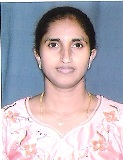 RAGHU KUMARF.D.AM.ComM.Com26-05-197705-07-2007YES8200-225-10100-10000--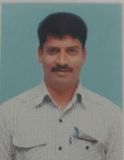 SAVITHA B MS.D.ABABA16-06-198024-05-2010YES8200-2258250--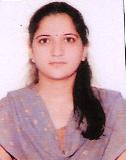 MADHU SUDHANTechnical AssistantB.ScB.Sc26-07-199110-04-2015YES8200-2258250--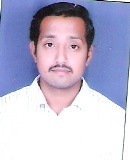 5SHASHIKALAPEONSSLCSSLC01-01-198401-07-2007YES6000-3506000--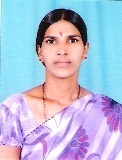 6SUNIL KUMARLibrary AssistantPUCPUC25-06-199110-12-2014YES6000-3506000--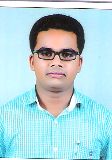 7GANESH GLab AssistantSSLCSSLC20-10-197907-03-2011YES6000-3506000--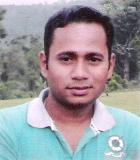 ProgrammeNo. of. MaleStudentsNo. of FemaleStudentsNo. StudentsEnrolled in SCCategoryNo. StudentsEnrolled in ST CategoryNo. StudentsEnrolled in OBCCategoryNo. StudentsEnrolledUnreservedCategoryTotalStudents in ProgrammeB.Ed2554260251--79ProgrammeNamePedagogy SubjectsNumber of Students EnrolledB.EdUnderstanding  Discipline Language68B.EdSocial Science68B.EdMathematics10B.EdPhysical Science10B.EdCommerce-B.EdUnderstanding School Subjects-SL. NOName  of  the  StudentName of  motherName of  FatherAdhar CardNumberGenderCategoryQualifyingExamination% of marks in the QualifyingExaminationPedagogy Subject -1Pedagogy Subject -21ANUSHA DJAYALAKSHMAMMADODDAIAH827794352581FB.Sc54.81%SCIENCEMATHS2ASHA B RGOWRAMMARAJU690855146504FBA54.89%SOCIAL SCIENCELANGUAGE3BINDU H SKAMALASWAMY H P--FB A62.84%SOCIAL SCIENCELANGUAGE4CHANDRAMMA B KJAYANTHI P RKRISHNEGOWDA--FB A54.73%SOCIAL SCIENCELANGUAGE5CHETANKUMAR J MLATHAMANJANAYAKA410156762678MB A64.76%SOCIAL SCIENCELANGUAGE6DEEPA C ALALITHAANNAPPA--FM A70.90%SOCIAL SCIENCELANGUAGE7DEEPIKA K KNAYANASHREE KKAMBORAIAH K--FB A56.40%SOCIAL SCIENCELANGUAGE8FARHA ANJUMSHABEENA BANUSYED ADAM711871890445FM.COM63.30%SOCIAL SCIENCELANGUAGE9GURUPRASAD C PAMBIKA RPRABHAKAR C B--MB A66.31%SOCIAL SCIENCELANGUAGE10JAYALAKSHMI M LRATHNAMMALAKSHMANEGOWDA311916155557FB A61.42%SOCIAL SCIENCELANGUAGE11LOHITHASHWA H RSAVITHRIRANGAIAH H K726220865271MB A62.05%SOCIAL SCIENCELANGUAGE12MALLIKARJUNAC MMAHADEVAMMAMAHESHA C R--MB A64.76%SOCIAL SCIENCELANGUAGE13MANASA G SNAGARATHNA N GSHESHAPPA G B686054490931FB A64.84%SOCIAL SCIENCELANGUAGE14NETHRA T GPRAMELAGOWDEGOWDA921801732511FB A61.97%SOCIAL SCIENCELANGUAGE15POOJA C MBHAVYAMALLESHA--FB A66.10%SOCIAL SCIENCELANGUAGE16POOJA M PPADMA M NPRAKASHA--FB A54.00%SOCIAL SCIENCELANGUAGE17PRASANNA H MDODDAMMAMALLESHA--MB A58.63%SOCIAL SCIENCELANGUAGE18PRAVEENKUMAR N MRATHNAMMAMANJAIAH M B--MB A58.60%SOCIAL SCIENCELANGUAGE19PREMA NRATHNAMMANAGARAJU669731413962FB A60.13%SOCIAL SCIENCELANGUAGE20PUNITH M RDHANALAKSHMIRANGANATHA M N--MB A66.89%SOCIAL SCIENCELANGUAGE21PUNITHA M NGIRIJANAGARAJA H S--MB A61.61%SOCIAL SCIENCELANGUAGE22RADHIKA G RVINODARAMESHA299727878680FB.Sc65.56%SCIENCEMATHS23RAGHU B LRUKMINILAKSHMANA B H--MB A54.86%SOCIAL SCIENCELANGUAGE24RAMYA S RGAYATHRIRANGASWAMY--FB A67.76%SOCIAL SCIENCELANGUAGE25RASHMI H RSAVITHRIRANGAIAH H K591624584659FB A53.47%SOCIAL SCIENCELANGUAGE26ROHINI SHIVA GOWDAMANJULASHIVEGOWDA HUCCHEGOWDA--FB A63.92%SOCIAL SCIENCELANGUAGE27SANDHYA A NMAHGALA A MNIJALINGAPPA A M--FB.Sc54.73%SOCIAL SCIENCELANGUAGE28SANGEETHA G NPARVATHAMMANARAANAGOWDA871925444252FB A66.31%SOCIAL SCIENCELANGUAGE29SHASHIDHARA M KKALAMMAKIKKERIGOWDA231748691130MB A60.34%SOCIAL SCIENCELANGUAGE30SHUBHA KRISHNE GOWDAMANJULAKRISHNEGOWDA442044759885FB A76.47%SOCIAL SCIENCELANGUAGE31SOWNDARYA B MKANTHAMANIMANJEGGOWDA421432366206FB A60.18%SOCIAL SCIENCELANGUAGE32SUMA K EGOWRAMMAERAIAH--FB A63.26%SOCIAL SCIENCELANGUAGE33SUMA P SCHANDRAMMASWAMY--FB A65.55%SOCIAL SCIENCELANGUAGE34SUMERABANUJARINTAJABEBOLLAKHAN--FB A54.77%SOCIAL SCIENCELANGUAGE35SUMITHRA T NVARALAKSHMINAGARAJU570397880320FB A69.81%SOCIAL SCIENCELANGUAGE36SUNILKUMAR M AMUTTAMMAANNEGOWDA447329387437MB A61.34%SOCIAL SCIENCELANGUAGE37SUNITHA H RRENUKARANGEGOWDA--FB A59.68%SOCIAL SCIENCELANGUAGE38SUNITHA T RPUTTAMMARANGASWAMY--FB A66.00%SOCIAL SCIENCELANGUAGE39THASMIYA M RMUMTHAJABDUL RAZAK597506474778FB A68.79%SOCIAL SCIENCELANGUAGE40VIJAYA KUMAR PBHAGYAMMAPARAMESHAPPA--MB A51.26%SOCIAL SCIENCELANGUAGE41ABHILASHA K SPADMASHIVAKUMAR565985637323MB A69.71%SOCIAL SCIENCELANGUAGE42ANITHA S SGOWRAMMASIDDAIAH257694671679FB.COM72.00%SOCIAL SCIENCELANGUAGE43ARCHANA H RKAVERAMMARAMACHANDRA H S252673281106FB.SC55.26%SCIENCEMATHS44AVINASH V RSHARADHARAJU V M--MM A72 %SOCIAL SCIENCELANGUAGE45BHAVANI DSAROJAMMADYAVEGOWDA765755559030FB A74.47%SOCIAL SCIENCELANGUAGE46BHAVYA K RPUTTAMMARAMAIAH--FB A60.28%SOCIAL SCIENCELANGUAGE47CHAYAMANI K SPUTTALAKSHMAMMASHIVALINGANAYAKA--FB A66.18%SOCIAL SCIENCELANGUAGE48DINESHA N TLAKSHMAMMTHIRUMALAIAH533256409222MM A73.50%SOCIAL SCIENCELANGUAGE49HARISHA B GPUSHPALATHAGOVINDEGOWDA941205595658MB A66.86%SOCIAL SCIENCELANGUAGE50MADHUSUDHANA DRAJAMMADORESWAMY890477118433MB.SC54.05%SCIENCEMATHS51MALINI D PRUDRAMMAPUTTASWAMY D V--FB A78.28%SOCIAL SCIENCELANGUAGE52MANASA R DRADHAMANIDEVARAJU345438063551FM.COM71.57%SOCIAL SCIENCELANGUAGE53MOHAN ARATHNAMMAANNAPPA914637854069MB A67.44%SOCIAL SCIENCELANGUAGE54MURALEEDHARA T SSHARADHAMMASHEKAREGOWDA--MM A75.75%SOCIAL SCIENCELANGUAGE55POOJA GANUSUYAGOPALAKRISHNA C K893201344818FM A72.36%SOCIAL SCIENCELANGUAGE56PUNEETHKUMARA V CSUMACHIKKEGOWDA V N574861794966MM A70.52%SOCIAL SCIENCELANGUAGE57PURUSHOTHAM S NSAGANAMMNAGAIAH--MB A71.28%SOCIAL SCIENCELANGUAGE58PUTTASWAMYCHARI B SSAROJAMMASHANKARACHARI226396027770MB A77.10%SOCIAL SCIENCELANGUAGE59RAKSHITHA H RSAVITHRIRAMESHA--FB A70.05%SOCIAL SCIENCELANGUAGE60RAMYASHREE RVASANTHARAMAIAH--FB A67.26%SOCIAL SCIENCELANGUAGE61RANGASWAMY SLAKSHMIDEVISHIVANNA882388332849MB A55.56%SOCIAL SCIENCELANGUAGE62RANJITHA M PSAVITHRIPUTTAIAH341659300716FB A67.76%SOCIAL SCIENCELANGUAGE63RUKSANABANUREHANA BANUBABU SAHEB502579720601FB A70.13%SOCIAL SCIENCELANGUAGE64SAHANA T SSUVARNA T NSHNKARAPPA T P367091876399FB.SC55.97%SCIENCEMATHS65SANTHOSHA DMAMATHADODDAIAH617119623873MB A67.34%SOCIAL SCIENCELANGUAGE66SHAMBHAVI M CSHIVAMMACHANDRAIAH816439592964FB A67.00%SOCIAL SCIENCELANGUAGE67SHASHIKALA P NSAKAMMANAGARAJA327521076152FB A71.84%SOCIAL SCIENCELANGUAGE68SHRUTHI BLATHABASAPPA M L835084122841FB.SC63.63%SCIENCEMATHS69SHRUTHI K MGOWRAMMAMANJEGOWDA206004737749FB A76.21%SOCIAL SCIENCELANGUAGE70SOMASHEKARA B RNAGAMMARAJAIAH365195583848MM A74.47%SOCIAL SCIENCELANGUAGE71SUCHITHRA D SSHIVANANJEGOWDA--FM.SC63.35%SCIENCEMATHS72SUCHITHRA K TMANJULA M RTHIMAPPAGOWDA K N985863500339FM.SC69.10%SCIENCEMATHS73SUDHA D SCHANDRAMMASOMAIAH798577158920FCOMMERCE67.63%SOCIAL SCIENCELANGUAGE74SUJATHA H MSUMATHI V TMANJEGOWDA H R759890133102FB A68.47%SOCIAL SCIENCELANGUAGE75SWATHI S NLATHAMANINARAYANA678818387603FB A77.42%SOCIAL SCIENCELANGUAGE76THEJASWINI A GSHANKARAMMAGURULINGAPPA A G807812865022FB.SC64.86%SCIENCEMATHS77VINAYAKA B CCHANDRAMMACHANDREGOWDA B T777643099718MB A71.81%SOCIAL SCIENCELANGUAGE78VINDYA H NBHAGYANAGARAJU H M586316787788FB.SC65.28%SCIENCEMATHS79VINODANAIK B MGOWRIBAIMALLIKARJUNA K904848712895FM A75 %SOCIAL SCIENCELANGUAGESI.NoProgrammeTotal Annual Fee Charged by the Institution(Current Session)Fee fixed by the Central/State/ Union Territory Government (Current Session)01B.EdGovt. Seats                – 10,000Management Seats – 36,000Govt. Seats                – 10,000Management Seats – 36,000S. NoHead/Source of IncomeIncome in INR1Income from fees19,93,090 2Grant received from State  govt. If any -3Income from other sources : donation etc-Total income 19,93,090S.NoHead of Expenditure  Expenditure in INRACapital Expenditure -1Expenditure incurred on augmentation of infrastructure -2Expenditure incurred on augmentation of Instructional  Resources-BRecurring Expenditure3Staff Salary15,12,5044Interest Payment on Loans12,0995Loan Repayment-6Miscellaneous Expenditure15,966CTransfer to Governing Body 12,320Total Expenditure 1551889S.NoResources for Curriculum Laboratory Write “ A” for Available and “ NA “ for not Available 1Resource for English Language A2Resource for Science EducationA3Resource for Social Science Education A4Resource for Regional Language EducationA5Resource for Core Mathematics A6Overhead Projector/ Notice Board/ Black Board APass % age in the final examination during the last three academic sessionsPass % age in the final examination during the last three academic sessionsPass % age in the final examination during the last three academic sessionsPass % age in the final examination during the last three academic sessionsPass % age in the final examination during the last three academic sessionsS.NoProgrammeSession – 2013-14Session – 2014-15Session – 2015-161B.Ed10010098YearNumber of students appearedNumber of students Qualified2013-143001002014-1528560SL.NO.Name of the schoolLocation (Rural/Urban)Management (Govt/Aided/Private)Total no of students in the schoolDistance from the TEINo. of Student teachers deputed for internship.1Sri Malemalleswara High SchoolRuralAided2605 KM-2Govt. High school, Somanahally, Hassan (T)RuralGovt.13511 KM-3Govt. Girls High school, Alur, Alur (T)RuralGovt.11012 KM-4Nanjundeswara High School MoselehosahallyRuralAided35118 KM-5Sri Adichunchanagiri High School,K Herehally, Hassan (T)RuralAided53012 KM-6Govt. PU College (High School)Hagare, Belur (T)RuralGovt.21036 KM-7Govt. High School Gavenahally, Hassan (T)UrbanGovt.952 KM-8Govt. High School, Pradhana, Hassan (T)UrbanGovt.4521 KM-9Govt. High School, Adgur, Hassan (T)RuralGovt29018 KM-10Sathyanarayana High School, Arekle, Hosahally, Hassan (T)UrbanAided3105 KM-11Hemavathi High  School, Gorur.RuralGovt.9130 KM-12Arpana High School, Alur.UrbanAided18012 KM-S.NoNameEducational QualificationProfessionalOccupationDesignation1B  LalithamaniB AHouse WifePresident2Dr. H S Anil KumarM.Sc , P.hDSecretarySecretary3Nayana A GM.A, B.EdHouse WifeTreasurer4Pushpalatha MohandasM.ComHouse WifeMember5Pushpalatha DevendraB.E.Software EngineerMember6Kamakshi ThimmegowdaB.AHouse WifeMember7H R KavithaB AHouse WifeMember